Solidaritetskveld på Todalen skule22.11.2011        Kl. 18:00-20:00Underholdning av elevane som skal synge og danse.Salg av elevprodukt.Loddsalg-vi er glade for                 å få gevinstar.MAT og KAFFEInntekta går til Kirkens Nødhjelp,  Afrikas horn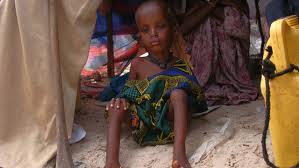 




Arr:Todalen oppvekstsenter